第五号様式の二（第5条第2項第4号）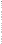 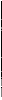 施 設 管 理 説 明 書備　考　１．番号は、施設の種類別に付すこと。　２．公共施設の次に公益施設を記載すること。　３. 公共施設の摘要には、（新設）（付け替え）（拡幅）の別を記載し、新設以外の場合は、従前の施設の概要及び管理者を記載すること。種類番号概　　　　　　要概　　　　　　要概　　　　　　要管　理　者用地の帰　属摘　　　要種類番号幅員・寸法延　長面　積管　理　者用地の帰　属摘　　　要ｍ㎡